         ШЕСТОЕ ЗАСЕДАНИЕ СОБРАНИЯ ДЕПУТАТОВ        БАТЫРЕВСКОГО МУНИЦИПАЛЬНОГО ОКРУГА ПЕРВОГО СОЗЫВАВ соответствии с Федеральными законами от 06.10.2003 № 131-ФЗ «Об общих принципах организации местного самоуправления в Российской Федерации» и от 02.03.2007 № «О муниципальной службе в Российской Федерации», Законом Чувашской Республики от 05.10.2007 № 62 «О муниципальной службе в Чувашской Республике», Уставом Батыревского муниципального округа Чувашской Республики,  Собрание депутатов Батыревского муниципального округа р е ш и л о:Утвердить прилагаемое Положение о проведении конкурса на замещение должности муниципальной службы в администрации Батыревского муниципального округа Чувашской Республики.Признать утратившими силу:решение Собрания депутатов Батыревского района Чувашской Республики от 16.11.2017 № 17/10 «Об утверждении Положения о проведении конкурса на замещение должности муниципальной службы в администрации Батыревского района»;решение Собрания депутатов Батыревского района Чувашской Республики от 17.02.2021 № 6/10 «О внесении изменений в решение Собрания депутатов Батыревского района Чувашской Республики от 16.11.2017 № 17/10».Настоящее решение вступает в силу после его официального опубликования в информационном издании «Вестник Батыревского района».Председатель Собрания депутатовБатыревского муниципального округа Чувашской Республики                                                                    Н.А. Тинюков                                                                                  Исполняющий полномочия главыБатыревского муниципального округа Чувашской Республики                                                                    Н.А. Тинюков Утвержденорешением Собрания депутатов Батыревского муниципального округа Чувашской Республики от 16.12.2022 № 6/11    ПОЛОЖЕНИЕо проведении конкурса на замещение должности муниципальной службы в администрации Батыревского муниципального округа Чувашской Республики 1. Общие положения1.1. Настоящее Положение устанавливает порядок организации и проведения конкурса на замещение должности муниципальной службы в администрации Батыревского муниципального округа Чувашской Республики и порядок формирования комиссии по проведению конкурса.Конкурс на замещение должности муниципальной службы в администрации Батыревского муниципального округа Чувашской Республики обеспечивает конституционное право граждан Российской Федерации на равный доступ к муниципальной службе, а также право муниципальных служащих на должностной рост на конкурсной основе.1.2. Решение об объявлении конкурса на замещение должности муниципальной службы принимается руководителем органа местного самоуправления (далее по тексту –  представитель нанимателя) в виде письменного распоряжения при наличии вакантной должности муниципальной службы.1.3. Конкурс не проводится:1) при заключении срочного трудового договора;2) при назначении на должность муниципальной службы муниципального служащего (гражданина), состоящего в кадровом резерве, сформированном на конкурсной основе;3) при назначении муниципального служащего на должность муниципальной службы в порядке должностного роста по результатам проведенной аттестации;4) при назначении гражданина на должности обеспечивающих специалистов;5) при переводе муниципального служащего на иную должность муниципальной службы по состоянию здоровья в соответствии с медицинским заключением;6) при переводе муниципальных служащих на иные должности муниципальной службы в случаях сокращения должностей муниципальной службы, изменения структуры или штатного расписания органа местного самоуправления, или ликвидации (упразднения) органа местного самоуправления, с их письменного согласия в том же органе местного самоуправления или в органе местного самоуправления, которому переданы в порядке правопреемства функции ликвидированного (упраздненного) органа местного самоуправления, либо в другом органе местного самоуправления с учетом уровня их профессионального образования, квалификации, специальности, направления подготовки, продолжительности стажа муниципальной службы или работы по специальности, направления подготовки.1.4. По решению представителя нанимателя конкурс может не проводиться при назначении гражданина на должность муниципальной службы, относящейся к младшей группе должностей муниципальной службы. В этом случае, решение представителя нанимателя оформляется в виде распоряжения.1.5. Задачи конкурсного отбора для муниципальной службы:- своевременное обеспечение потребностей органов местного самоуправления Батыревского муниципального округа Чувашской Республики в персонале в необходимом количестве, в нужной организационно-должностной структуре, с требуемым уровнем квалификации и профессиональным опытом;- обеспечение относительно стабильного состава персонала, способного аккумулировать профессиональный опыт и корпоративную культуру муниципальной службы;- создание кадрового резерва.1.6. Принципы проведения конкурсного отбора:- равный доступ граждан Российской Федерации к муниципальной службе;- единство основных подходов и требований к проведению отбора и оценки муниципальных служащих;- открытость, прозрачность целей, методов и процедур отбора и оценки претендентов;- состязательность;- этичность.2. Требования к участникам конкурса2.1. Право на участие в конкурсе имеют граждане Российской Федерации, граждане иностранных государств - участников международных договоров Российской Федерации, в соответствии с которыми иностранные граждане имеют право находиться на муниципальной службе, достигшие возраста 18 лет, владеющие государственным языком Российской Федерации, соответствующие квалификационным требованиям, установленными в соответствии с Федеральным законом от 2 марта 2007 года № 25-ФЗ «О муниципальной службе в Российской Федерации» и Законом Чувашской Республики от 5 октября 2007 года № 62 «О муниципальной службе в Чувашской Республике», а также муниципальными правовыми актами Батыревского муниципального округа Чувашской Республики о замещении вакантной должности муниципальной службы.2.2. Для замещения должности муниципальной службы требуется соответствие квалификационным требованиям к уровню профессионального образования, стажу муниципальной службы или работы по специальности, направлению подготовки, знаниям и умениям, которые необходимы для исполнения должностных обязанностей, а также при наличии соответствующего решения представителя нанимателя (работодателя) - к специальности, направлению подготовки.Муниципальный служащий вправе участвовать в конкурсе по собственной инициативе, независимо от того, какую должность он занимает в момент проведения конкурса.3. Объявление о конкурсе3.1. Объявление о проведении конкурса на замещение должности муниципальной службы (приложение № 1) не позднее, чем за 20 дней до дня проведения конкурса размещается (опубликовывается) на официальном сайте Батыревского муниципального округа Чувашской Республики в информационно-телекоммуникационной сети «Интернет», а также в информационном издании «Вестник Батыревского района».3.2. Объявление о проведении конкурса должно содержать: наименование должности муниципальной службы, требования, предъявляемые к претенденту на замещение этой должности, условия прохождения муниципальной службы, место и время приема документов, срок, до истечения которого принимаются указанные документы, время, дата проведения конкурса, место и порядок его проведения, адрес, по которому претенденты могут ознакомиться с необходимой для участия в конкурсе информацией, порядок ознакомления с этой информацией, а также проект трудового договора.4. Прием документов для участия в конкурсе4.1. Гражданин, изъявивший желание участвовать в конкурсе, представляет в конкурсную комиссию следующие документы:1) заявление с просьбой о поступлении на муниципальную службу и замещении должности муниципальной службы (приложение № 2);2) собственноручно заполненную и подписанную анкету по форме, установленной уполномоченным Правительством Российской Федерации федеральным органом исполнительной власти;3) паспорт;4) трудовую книжку и (или) сведения о трудовой деятельности, оформленные в установленном законодательством порядке, за исключением случаев, когда трудовой договор (контракт) заключается впервые;5) документ об образовании;6) документ, подтверждающий регистрацию в системе индивидуального (персонифицированного) учета;7) свидетельство о постановке физического лица на учет в налоговом органе по месту жительства на территории Российской Федерации;8) документы воинского учета - для граждан, пребывающих в запасе, и лиц, подлежащих призыву на военную службу;9) заключение медицинской организации об отсутствии заболевания, препятствующего поступлению на муниципальную службу;10) сведения о доходах за год, предшествующий году поступления на муниципальную службу, об имуществе и обязательствах имущественного характера;11) сведения об адресах сайтов и (или) страниц сайтов в информационно-телекоммуникационной сети «Интернет», на которых гражданин, претендующий на замещение должности муниципальной службы, размещали общедоступную информацию, а также данные, позволяющие их идентифицировать;12) иные документы, предусмотренные федеральными законами, указами Президента Российской Федерации и постановлениями Правительства Российской Федерации.Дополнительно к вышеуказанным документам в конкурсную комиссию могут быть представлены другие документы или их копии, заверенные нотариально или кадровыми службами по месту работы, характеризующие его профессиональную подготовку.Оригиналы документов, указанные в подпунктах 3 - 8 пункта 4.1 настоящего Положения, после их сверки с копиями возвращаются участнику конкурса.4.2. При необходимости оформления допуска к сведениям, составляющим государственную и иную охраняемую законом тайну, если исполнение должностных обязанностей по должности муниципальной службы, на замещение которой претендует гражданин (муниципальный служащий), связано с использованием таких сведений, гражданином (муниципальным служащим) представляется его согласие на оформление допуска.4.3. Муниципальный служащий, изъявивший желание участвовать в конкурсе в органе местного самоуправления, в котором он замещает должность муниципальной службы, подает заявление в конкурсную комиссию.4.4. Сведения, представленные гражданином при поступлении на муниципальную службу, могут подвергаться проверке в установленном федеральными законами порядке.4.5. Заявление об участии в конкурсе гражданин (муниципальный служащий), желающий участвовать в конкурсе, подает лично. Указанное заявление принимается секретарем конкурсной комиссии, и регистрируется в день его подачи в журнале регистрации заявлений с указанием даты его подачи и присвоением порядкового регистрационного номера (приложение № 6).4.6. Прием документов от граждан, желающих участвовать в конкурсе, прекращается за 7 дней до дня проведения конкурса.Документы для участия в конкурсе подаются в дни, часы и по адресу, указанные в объявлении о проведении конкурса.4.8. Расходы, связанные с участием в конкурсе (проезд к месту проведения конкурса и обратно, наем жилого помещения, проживание, пользование услугами средств связи и другие), осуществляются кандидатами за счет собственных средств.5. Конкурсная комиссия5.1. Конкурс на замещение должности муниципальной службы в администрации Батыревского муниципального округа Чувашской Республики проводится конкурсной комиссией по отбору кандидатур на должности муниципальной службы (далее по тексту –  конкурсная комиссия).5.2. Постоянно действующая конкурсная комиссия составом не менее пяти человек для проведения конкурсов на замещение должности муниципальной службы формируется распоряжением представителя нанимателя.Состав конкурсной комиссии формируется таким образом, чтобы была исключена возможность возникновения конфликтов интересов, которые могли бы повлиять на принимаемые конкурсной комиссией решения.О возможности возникновения конфликта интересов при проведении любого этапа конкурса, член конкурсной комиссии обязан известить конкурсную комиссию и заявить самоотвод в соответствии с требованиями Федерального закона от 25.12.2008 № 273-ФЗ «О противодействии коррупции».5.3. В состав конкурсной комиссии включаются представители кадрового и юридического подразделения администрации Батыревского муниципального округа Чувашской Республики. Для наиболее полной оценки качеств кандидатов на заседание конкурсной комиссии могут приглашаться независимые эксперты (по согласованию), а также муниципальный служащий, в непосредственном подчинении которого будет находиться кандидат на должность муниципальной службы, мнение которых учитывается при подведении итогов конкурса.5.4. Состав конкурсной комиссии для проведения конкурса на замещение вакантной должности муниципальной службы, исполнение должностных обязанностей по которой связано с использованием сведений, составляющих государственную тайну, формируется с учетом положений законодательства Российской Федерации о государственной тайне.5.5. На первом заседании конкурсная комиссия избирает из своего состава председателя, заместителя председателя и секретаря конкурсной комиссии.Председатель конкурсной комиссии:1) осуществляет руководство деятельностью конкурсной комиссии;2) созывает и ведет заседания конкурсной комиссии;3) подписывает протоколы конкурсной комиссии.В отсутствие председателя конкурсной комиссии его обязанности исполняет заместитель председателя конкурсной комиссии.Секретарь конкурсной комиссии:1) регистрирует поступающие (исходящие) заявления (материалы и документы) в журнале учета претендентов для участия в конкурсе (приложение № 6);2) ведет протоколы заседаний конкурсной комиссии;3) подписывает протоколы конкурсной комиссии;4) оповещает членов конкурсной комиссии о дате, времени и месте заседания;5) направляет сообщения кандидатам о допуске или отказе их к участию в конкурсе;6) исполняет иные обязанности в соответствии с поручениями председателя конкурсной комиссии.5.6. Заседание конкурсной комиссии считается правомочным, если на нем присутствует не менее 2/3 от общего числа ее членов. Решения конкурсной комиссии по результатам проведения конкурса принимаются открытым голосованием простым большинством голосов ее членов, присутствующих на заседании.При равенстве голосов решающим является голос председателя конкурсной комиссии.VI. Проведение конкурса6.1. При проведении конкурса кандидатам гарантируется равенство прав в соответствии с Конституцией Российской Федерации. Для проведения конкурса необходимо участие в конкурсе не менее двух кандидатов.6.2. Конкурс на замещение вакантной должности муниципальной службы проводится в два этапа.6.3. На первом этапе конкурсной комиссией оценивается полнота, своевременность и достоверность представления документов, указанных в пункте 4.1 настоящего Положения.Первый этап конкурса проводится в отсутствие участников конкурса.6.4. По результатам первого этапа конкурса конкурсной комиссией в отношении участников конкурса принимается решение о допуске или об отказе в допуске ко второму этапу конкурса, а также одно из следующих решений:1) о признании первого этапа конкурса состоявшимся и утверждении списка участников конкурса, допущенных ко второму этапу конкурса;2) о признании конкурса несостоявшимся в случае поступления заявления только одного участника либо допуска к участию во втором этапе конкурса менее двух участников конкурса.6.5. Несвоевременное или неполное представление документов, указанных в пункте 4.1 настоящего Положения, а также установление обстоятельств, препятствующих поступлению гражданина на муниципальную службу, являются основаниями для отказа кандидату в участии в конкурсе, о чем он извещается секретарем конкурсной комиссии в письменной форме не позднее, чем за три дня до дня проведения второго этапа конкурса.6.6. Основаниями для принятия конкурсной комиссией решения об отказе участнику конкурса в дальнейшем участии в конкурсе являются:1) признания его недееспособным или ограниченно дееспособным решением суда, вступившим в законную силу;2) осуждения его к наказанию, исключающему возможность исполнения должностных обязанностей по должности муниципальной службы, по приговору суда, вступившему в законную силу;3) отказа от прохождения процедуры оформления допуска к сведениям, составляющим государственную и иную охраняемую федеральными законами тайну, если исполнение должностных обязанностей по должности муниципальной службы, на замещение которой претендует гражданин, или по замещаемой муниципальным служащим должности муниципальной службы связано с использованием таких сведений;4) наличия заболевания, препятствующего поступлению на муниципальную службу или ее прохождению и подтвержденного заключением медицинской организации;5) близкое родство или свойство (родители, супруги, дети, братья, сестры, а также братья, сестры, родители, дети супругов и супруги детей) с главой Батыревского муниципального округа Чувашской Республики, если замещение должности муниципальной службы связано с непосредственной подчиненностью или подконтрольностью этому должностному лицу, или с муниципальным служащим, если замещение должности муниципальной службы связано с непосредственной подчиненностью или подконтрольностью одного из них другому;6) прекращения гражданства Российской Федерации либо гражданства (подданства) иностранного государства - участника международного договора Российской Федерации, в соответствии с которым иностранный гражданин имеет право находиться на муниципальной службе; 7) наличия гражданства (подданства) иностранного государства либо вида на жительство или иного документа, подтверждающего право на постоянное проживание гражданина на территории иностранного государства, если иное не предусмотрено международным договором Российской Федерации; 8) представления подложных документов или заведомо ложных сведений при поступлении на муниципальную службу;9) непредставления предусмотренных Федеральным законом от 2 марта 2007 года № 25-ФЗ «О муниципальной службе в Российской Федерации», Федеральным законом от 25 декабря 2008 года № 273-ФЗ «О противодействии коррупции» и другими федеральными законами сведений или представления заведомо недостоверных или неполных сведений при поступлении на муниципальную службу;10) непредставления сведений об адресах сайтов и (или) страниц сайтов в информационно-телекоммуникационной сети «Интернет», на которых гражданин, претендующий на замещение должности муниципальной службы, муниципальный служащий размещали общедоступную информацию, а также данные, позволяющие их идентифицировать;11) признание его не прошедшим военную службу по призыву, не имея на то законных оснований, в соответствии с заключением призывной комиссии (за исключением граждан, прошедших военную службу по контракту) - в течение 10 лет со дня истечения срока, установленного для обжалования указанного заключения в призывную комиссию соответствующего субъекта Российской Федерации, а если указанное заключение и (или) решение призывной комиссии соответствующего субъекта Российской Федерации по жалобе гражданина на указанное заключение были обжалованы в суд, - в течение 10 лет со дня вступления в законную силу решения суда, которым признано, что права гражданина при вынесении указанного заключения и (или) решения призывной комиссии соответствующего субъекта Российской Федерации по жалобе гражданина на указанное заключение не были нарушены;12) достижение возраста 65 лет.6.7. В случае установления обстоятельств, препятствующих поступлению гражданина на муниципальную службу, о принятом конкурсной комиссией решении об отказе в дальнейшем участии в конкурсе с указанием причин, участник информируется, в письменной форме секретарем конкурсной комиссии в течение 3 дней со дня принятия такого решения (приложение № 3).6.8. Претендент на замещение должности муниципальной службы, не допущенный к участию в конкурсе, вправе обжаловать это решение в соответствии с законодательством Российской Федерации.6.9. Решение о признании конкурса несостоявшимся комиссия принимает в случаях:отсутствия заявлений кандидатов на участие в конкурсе;подачи документов на участие в конкурсе только одним лицом;отзыва всеми кандидатами заявлений на участие в конкурсе;неявки всех кандидатов на второй этап конкурса.6.10. Не позднее, чем за 5 дней до начала второго этапа конкурса, секретарь конкурсной комиссии направляет сообщение (приложение № 4) о дате, месте и времени его проведения кандидатам, допущенным к участию в конкурсе.6.11. На втором этапе проводится конкурсное испытание.Конкурсное испытание заключается в проверке соответствия квалификационным требованиям к уровню профессионального образования, стажу муниципальной службы или работы по специальности, направлению подготовки, знаниям и умениям, которые необходимы для исполнения должностных обязанностей, а также при наличии соответствующего решения представителя нанимателя (работодателя) - к специальности, направлению подготовки.6.12. При проведении второго этапа конкурса оценка профессионального уровня кандидатов производится на основании представленных ими документов об образовании, прохождении муниципальной (государственной) службы, осуществлении другой трудовой деятельности, а также на основе конкурсных процедур с использованием не противоречащих федеральным законам и другим нормативным правовым актам Российской Федерации методов оценки профессиональных и личностных качеств кандидатов, включая индивидуальное собеседование, анкетирование, написание реферата или тестирование по вопросам, связанным с выполнением должностных обязанностей по вакантной должности муниципальной службы, на замещение которой претендуют кандидаты.6.13. Кандидат обязан лично участвовать на втором этапе конкурса, в случае неявки кандидата на заседание конкурсной комиссии кандидат утрачивает право на дальнейшее участие в конкурсе.6.14. Решение конкурсной комиссии по результатам проведения конкурса принимается открытым голосованием в отсутствие кандидата простым большинством голосов от числа членов комиссии, присутствующих на заседании.При равенстве голосов решающим является голос председателя комиссии.Если член конкурсной комиссии не согласен с решением комиссии, принятым большинством голосов, он вправе изложить в письменном виде свое особое мнение, которое приобщается к протоколу.6.15. В результате подведения итогов второго этапа конкурса, комиссия принимает решения по следующим вопросам:1) о соответствии (несоответствии) каждого кандидата квалификационным требованиям;2) о признании одного из кандидатов победителем конкурса;3) конкурс не состоялся (с указанием причины).6.16. Победителем конкурса признается один из кандидатов, отобранный конкурсной комиссией по результатам конкурса на замещение должности муниципальной службы, успешно прошедший испытания и набравший наибольшее число голосов по результатам оценки профессиональных, личностных качеств.Решение о признании победителем конкурса является основанием для назначения его на должность муниципальной службы.6.17. Протокол конкурсной комиссии составляется в одном экземпляре, оформляется в течение 2 дней, подписывается председателем комиссии, его заместителем, секретарем и членами комиссии, присутствующими на заседании комиссии. Результаты голосования и решение конкурсной комиссии заносятся в протокол.Выписка из протокола, содержащая решение о представлении победителя конкурса на назначение на должность муниципальной службы и включение других кандидатов в кадровый резерв по этой же должности направляется представителю нанимателя в течение одного дня после оформления протокола.Копия протокола конкурсной комиссии хранится в личном деле муниципального служащего, замещающего муниципальную должность в результате победы в конкурсе.6.18. По результатам конкурса, в срок не позднее трех дней со дня оформления протокола о подведении итогов конкурса, представитель нанимателя (работодатель) заключает трудовой договор, и назначает на должность муниципальной службы одного из кандидатов, отобранных конкурсной комиссией по результатам конкурса на замещение должности муниципальной службы.6.19. Если в результате проведения конкурса не были выявлены претенденты, отвечающие требованиям, предъявляемым на замещение должности муниципальной службы, либо конкурс не состоялся, представитель нанимателя в течение 10 дней со дня подведения итогов конкурса принимает решение о повторном его проведении, и размещает объявление об этом в порядке, предусмотренном настоящим Положением.6.20. Сообщения о результатах конкурса направляются в письменной форме кандидатам в 5-дневный срок со дня его завершения (приложение № 5). Информация о результатах конкурса также размещается в указанный срок на официальном сайте Батыревского муниципального округа Чувашской Республики в информационно-телекоммуникационной сети «Интернет» и в информационном издании «Вестник Батыревского района».6.21. Документы претендентов на замещение вакантной должности муниципальной службы, не допущенных к участию в конкурсе, и кандидатов, участвовавших в конкурсе, могут быть им возвращены по письменному заявлению в течение трех лет со дня завершения конкурса. До истечения этого срока документы хранятся в архиве администрации Батыревского муниципального округа Чувашской Республики, после чего подлежат уничтожению.6.22. Кандидат вправе обжаловать решения конкурсной комиссии в соответствии с законодательством Российской Федерации.6.23. Организационное обеспечение проведения конкурса возлагается на кадровое подразделение администрации Батыревского муниципального округа Чувашской Республики.Приложение № 1 к Положениюо проведении конкурса на замещение должностимуниципальной службы в администрацииБатыревского муниципального округа Чувашской Республики ОБЪЯВЛЕНИЕ (информация) О ПРОВЕДЕНИИ КОНКУРСАНА ЗАМЕЩЕНИЕ ДОЛЖНОСТИ МУНИЦИПАЛЬНОЙ СЛУЖБЫ В АДМИНИСТРАЦИИБАТЫРЕВСКОГО МУНИЦИПАЛЬНОГО ОКРУГА ЧУВАШСКОЙ РЕСПУБЛИКИ    1. ____________________________________________________________________               (наименование органа местного самоуправления)объявляет конкурс на замещение должности муниципальной службы (далее - конкурс) _________________________________________________________                              (наименование вакантной должности)    Место нахождения: ____________________________________________________.    Почтовый адрес: ______________________________________________________.    Адрес электронной почты: _____________________________________________.    Контактное лицо: _____________________________________________________.    Номер контактного телефона: __________________________________________. 2.   К  претенденту  на  замещение  указанной  должности  предъявляются следующие требования:    к уровню образования: _________________________________________________    к стажу работы: _______________________________________________________ 3. Прием документов осуществляется по адресу:__________________________________________________________________________. 4.  Начало приема  документов  для участия  в конкурсе  "____" ________201____ г.,окончание - "_____" _______ 201___ г.    Документы принимаются ежедневно с _____ до ______, в пятницу до ______, кроме выходных (суббота и воскресенье) и праздничных дней.5.  Гражданин  Российской  Федерации,  изъявивший желание участвовать в конкурсе, представляет:    1)  заявление  с  просьбой  о  поступлении  на  муниципальную  службу и замещении должности муниципальной службы;    2)   собственноручно   заполненную   и  подписанную  анкету  по  форме, установленной    уполномоченным    Правительством    Российской   Федерации федеральным органом исполнительной власти (приложение N 2);    3) паспорт;    4) трудовую книжку и (или) сведения о трудовой деятельности, оформленные в установленном законодательством порядке, за исключением случаев, когда трудовой договор (контракт) заключается впервые;    5) документ об образовании;    6) документ, подтверждающий регистрацию в системе индивидуального (персонифицированного) учета;    7)  свидетельство  о  постановке  физического  лица на учет в налоговом органе по месту жительства на территории Российской Федерации;    8)  документы  воинского  учета  - для граждан, пребывающих в запасе, и лиц, подлежащих призыву на военную службу;    9)   заключение  медицинской  организации  об  отсутствии  заболевания, препятствующего поступлению на муниципальную службу;    10)  сведения  о  доходах  за  год,  предшествующий году поступления на муниципальную   службу,   об   имуществе  и  обязательствах  имущественного характера;    11)   сведения   об   адресах   сайтов   и   (или)   страниц  сайтов  в информационно-телекоммуникационной  сети  "Интернет", на которых гражданин, претендующий   на   замещение  должности  муниципальной  службы,  размещали общедоступную информацию, а также данные, позволяющие их идентифицировать;     12)  иные  документы,  предусмотренные  федеральными  законами, указами Президента  Российской Федерации и постановлениями Правительства Российской Федерации.    Дополнительно  к  вышеуказанным  документам в конкурсную комиссию могут быть представлены другие документы или их копии, заверенные нотариально или кадровыми  службами  по  месту работы, характеризующие его профессиональную подготовку.  6. С подробной информацией о конкурсе___________________________________________________________________________               (наименование органа местного самоуправления)можно ознакомиться на официальном сайте __________________________________.                                                   (адрес сайта)Приложение № 2 к Положениюо проведении конкурса на замещение должностимуниципальной службы в администрацииБатыревского муниципального округа Чувашской Республики               _______________________________________________              (наименование организации, ф.и.о. руководителя)              _______________________________________________                         (фамилия, имя, отчество)              Год рождения __________________________________              Образование ___________________________________              Адрес: ________________________________________              Тел. __________________________________________                            (рабочий, домашний)ЗАЯВЛЕНИЕ    Прошу  допустить  меня  на  замещение  должности  муниципальной  службы___________________________________________________________________________                         (наименование должности)    С  проведением  процедуры  оформления допуска к сведениям, составляющим государственную и иную охраняемую законом тайну, согласен. <*>    К заявлению <**> прилагаю: (перечислить прилагаемые документы)."___" _____________ 201__ г.       _____________ __________________________                                     (подпись)     (расшифровка подписи)--------------------------------<*> Пункт вносится при необходимости оформления допуска к сведениям, составляющим государственную и иную охраняемую законом тайну.<**> Заявление оформляется в рукописном виде.Приложение № 3 к Положениюо проведении конкурса на замещение должностимуниципальной службы в администрацииБатыревского муниципального округа Чувашской Республики Уважаемый _______________________________!    Сообщаем, что решением конкурсной комиссии от _____________________ Вам отказано  в  допуске  ко  второму  этапу  конкурса  на  замещение должности муниципальной службы___________________________________________________________________________                         (наименование должности)по следующему основанию: _____________________________________________________________________________________________________________________________    Вы  вправе  обжаловать  это  решение в соответствии с законодательством Российской Федерации.______________________________ _____________ ______________________________         (должность)             (подпись)       (расшифровка подписи)--------------------------------<*> Оформляется на бланке представителя нанимателя.Приложение № 4 к Положениюо проведении конкурса на замещение должностимуниципальной службы в администрацииБатыревского муниципального округа Чувашской Республики Уважаемый _______________________________!    Сообщаем,  что  Вы допущены к участию в конкурсе на замещение должности муниципальной службы _________________________________________________________________________________________________________________________________                         (наименование должности)    Конкурс проводится в _______ ч. "___" _______________ 201___ г.по адресу: ___________________________________________________________________________________________________________________________________________Контактный телефон: _____________________.______________________________ _____________ ______________________________         (должность)             (подпись)       (расшифровка подписи)--------------------------------<*> Оформляется на бланке представителя нанимателя.Приложение № 5 к Положениюо проведении конкурса на замещение должностимуниципальной службы в администрацииБатыревского муниципального округа Чувашской Республики ИНФОРМАЦИЯ О РЕЗУЛЬТАТАХ КОНКУРСА___________________________________________________________________________               (наименование органа местного самоуправления)проведен  конкурс  на  замещение  вакантной  должности муниципальной службы (далее - конкурс) ____________________________________________________________________________________________________________________________________                    (наименование вакантной должности)    В результате проведенного конкурса победителем признан __________________________________________________________________________________________.                    (фамилия, имя, отчество кандидата)    Документы  претендентам  на замещение вакантной должности муниципальной службы,   не  ставших  победителями  конкурса,  могут  быть  возвращены  по письменному заявлению.Приложение № 6 к Положениюо проведении конкурса на замещение должностимуниципальной службы в администрацииБатыревского муниципального округа Чувашской Республики Журналучета претендентов для участия в конкурсена замещение должности муниципальной службыв администрации Батыревского муниципального округа ЧĂВАШ  РЕСПУБЛИКИ ПАТĂРЬЕЛ                                     МУНИЦИПАЛЛĂ ОКРУГĔН ПĔРРЕМĔШ СУЙЛАВРИ ДЕПУТАТСЕН ПУХĂВĔ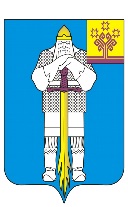 ЧУВАШСКАЯ  РЕСПУБЛИКАСОБРАНИЕ ДЕПУТАТОВБАТЫРЕВСКОГОМУНИЦИПАЛЬНОГО ОКРУГАПЕРВОГО СОЗЫВАЙЫШĂНУ16.12.2022 ç., 6/11 № Патăрьел ялěРЕШЕНИЕ16.12.2022 г. № 6/11село БатыревоОб утверждении Положения о проведении конкурса на замещение должности муниципальной службы в администрации Батыревского муниципального округа Чувашской Республики Полное наименование должности, на замещение которой проводится конкурсПолное наименование должности, на замещение которой проводится конкурсПолное наименование должности, на замещение которой проводится конкурсПолное наименование должности, на замещение которой проводится конкурсПолное наименование должности, на замещение которой проводится конкурсПолное наименование должности, на замещение которой проводится конкурсNп/пФамилия, имя, отчество участника конкурсаДата регистрации заявленияДата, N уведомления о дате и месте проведения второго этапа конкурса (об отказе в участии в конкурсе)Результаты конкурсаДата, N уведомления о результатах конкурса123456